    Ehdokasasiakirja tämän kirjeen liitteenä.           NYT ON AIKA VAIKUTTAA!           ASETA EHDOKKAASI VAALIIN!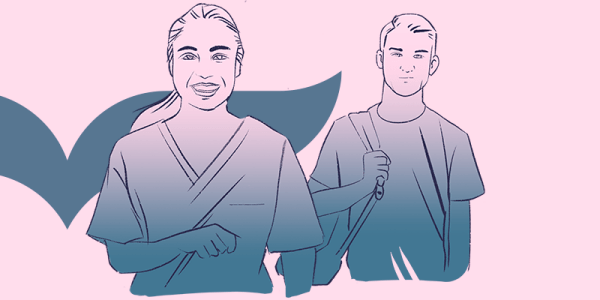            Tehyn Kuopion kaupungin luottamusmiesvaalit           Tehyn Kuopion kaupungin luottamusmiesvaalit           Tehyn Kuopion kaupungin luottamusmiesvaalit           Tehyn Kuopion kaupungin luottamusmiesvaalitHyvä tehyläinen, Tehyn kuntasektorin luottamusmiehet valitaan seuraavalle luottamusmieskaudelle 2024–2027. Ehdokasasettelu alkaa keskiviikkona 8.11.2023.Miksi luottamusmies on tärkeä?Luottamusmies on työntekijöiden edustaja sekä tehyläisten tärkein jäsenetu ja tuki työpaikalla. Hän neuvoo ja auttaa työpaikan Tehyn jäseniä työsuhdeasioissa, neuvottelee työnantajan kanssa ja on avainhenkilö työolojen, työsuhteen ehtojen sekä työhyvinvoinnin kehittämisessä. Luottamusmiehessä on muutosvoimaa: halua ja rohkeutta edistää työntekijöiden asemaa ja työehtoja.Tehtävään koulutetaanLuottamusmies ei ole koskaan yksin. Tehy kouluttaa kaikki uudet luottamusmiehet ja tarjoaa jatkokoulutusta koko tehtävän ajan. Lisäksi saat tukea Tehyn asiantuntijoilta ja laajasta luottamusmiesten verkostosta.Vaalikelpoisuus (oikeus asettua ehdolle)Olet Tehyn jäsenOlet palvelussuhteessa Kuopion kaupunkiin vähintään yhden kuukauden ennen vaalipäivääEhdokas ei voi itse asettaa itseään ehdolleEhdokkaan asettaminenYksi äänioikeutettu jäsen voi asettaa yhden ehdokkaanEhdokkaita voivat asettaa vain sellaiset jäsenet, jotka ovat palvelussuhteessa Kuopion kaupunkiin.Ehdokasasetteluaika on 8.– 22.11.2023Ehdokasasiakirja lähetetään vaalilautakunnan sihteerille Marita Koskiselle joko sähköisesti marita.koskinen@pshyvinvointialue.fi tai kirjeenä:Plm Marita KoskinenTulliportinkatu 17 G, 3 krs, th 30970100 KuopioEhdokasasiakirjassa tulee olla sekä ehdokkaan että asettajan allekirjoitus ja se tulee toimittaa vaalilautakunnan sihteerille määräaikaan mennessä, muuten se on mitätön.Mahdollista äänestystä varten tarkistathan Tehyn jäsentiedoissa, että työnantaja- ja työpaikkatietosi ovat oikein, koska äänioikeus määräytyy sen tiedon pohjalta. Äänestysajankohta ilmoitetaan myöhemmin. Äänioikeutettuja ovat kaikki Kuopion kaupungilla työskentelevät tehyläiset.Hyvä tehyläinen, Tehyn kuntasektorin luottamusmiehet valitaan seuraavalle luottamusmieskaudelle 2024–2027. Ehdokasasettelu alkaa keskiviikkona 8.11.2023.Miksi luottamusmies on tärkeä?Luottamusmies on työntekijöiden edustaja sekä tehyläisten tärkein jäsenetu ja tuki työpaikalla. Hän neuvoo ja auttaa työpaikan Tehyn jäseniä työsuhdeasioissa, neuvottelee työnantajan kanssa ja on avainhenkilö työolojen, työsuhteen ehtojen sekä työhyvinvoinnin kehittämisessä. Luottamusmiehessä on muutosvoimaa: halua ja rohkeutta edistää työntekijöiden asemaa ja työehtoja.Tehtävään koulutetaanLuottamusmies ei ole koskaan yksin. Tehy kouluttaa kaikki uudet luottamusmiehet ja tarjoaa jatkokoulutusta koko tehtävän ajan. Lisäksi saat tukea Tehyn asiantuntijoilta ja laajasta luottamusmiesten verkostosta.Vaalikelpoisuus (oikeus asettua ehdolle)Olet Tehyn jäsenOlet palvelussuhteessa Kuopion kaupunkiin vähintään yhden kuukauden ennen vaalipäivääEhdokas ei voi itse asettaa itseään ehdolleEhdokkaan asettaminenYksi äänioikeutettu jäsen voi asettaa yhden ehdokkaanEhdokkaita voivat asettaa vain sellaiset jäsenet, jotka ovat palvelussuhteessa Kuopion kaupunkiin.Ehdokasasetteluaika on 8.– 22.11.2023Ehdokasasiakirja lähetetään vaalilautakunnan sihteerille Marita Koskiselle joko sähköisesti marita.koskinen@pshyvinvointialue.fi tai kirjeenä:Plm Marita KoskinenTulliportinkatu 17 G, 3 krs, th 30970100 KuopioEhdokasasiakirjassa tulee olla sekä ehdokkaan että asettajan allekirjoitus ja se tulee toimittaa vaalilautakunnan sihteerille määräaikaan mennessä, muuten se on mitätön.Mahdollista äänestystä varten tarkistathan Tehyn jäsentiedoissa, että työnantaja- ja työpaikkatietosi ovat oikein, koska äänioikeus määräytyy sen tiedon pohjalta. Äänestysajankohta ilmoitetaan myöhemmin. Äänioikeutettuja ovat kaikki Kuopion kaupungilla työskentelevät tehyläiset.